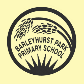 Communication and LanguageCommunication and LanguageCommunication and LanguagePhysical DevelopmentsPhysical DevelopmentsPhysical DevelopmentsListening, attention and LanguageSpeakingSpeakingFine motor skillsFine motor skillsGross motor skills*Daily stories and rhymes children listen and participate in stories and rhymes. *Children to always help make snacks-Story: Never use a knife and fork by Nick Sharett- discussion, rhyming: WK 1Cutting and tasting a variety of different fruit and vegetables: WK1Touch and feel different foods: introducing new language to describe food: WK1Story: The tiger who came to tea by Judith Kerr- discussion on feelings and predictions: WK 2Children to follow simple instructions to make a tiger face biscuit: WK2 Story:: The King’s crown By Rose Codben-encouraging discussion about coronation: WK3Children to follow instructions to make fairy cakes/sandwiches for whole school coronation party:WK3Story: Norman the slug with the silly shell by Sue Hendra-discussion about text:WK4Children to follow instructions: use food colouring to create a ‘bagel doughnut’ with icing:WK4Story: The very hungry caterpillar by Eric Carle: Discuss repetitive story language:WK5Children to listen to instructions to make a ‘hungry caterpillar pizza’:WK5Children to listen to and follow instructions on making a ‘paper towel caterpillar’ wriggle: WK6*Daily stories and rhymes children listen and participate in stories and rhymes. Home corner: home corner – wk 1Small world: small houses and small figures wk1/2 Home corner: Bakery-wk2/3Home corner: ‘Pizzeria shop’: WK4/5Small world: Super hero figures’ 4/5Home corner: Fruit and vegetables shop WK5/6Small world: Fairies 5/6*Daily stories and rhymes children listen and participate in stories and rhymes. Home corner: home corner – wk 1Small world: small houses and small figures wk1/2 Home corner: Bakery-wk2/3Home corner: ‘Pizzeria shop’: WK4/5Small world: Super hero figures’ 4/5Home corner: Fruit and vegetables shop WK5/6Small world: Fairies 5/6*Sand tray – sand moulds, loose parts*Small construction blocks *Water tray/water wall to reflect the weekly theme. Baked beans in tough tray to explore using fingers and tools. WK 1Different coloured playdough and safety knives and food shape mats-practice cutting food :WK 1Grapes onto a skewer: WK 1 Salt dough making- food for bakery: WK1Fruit flavoured tea and strainers: Pour tea for the tiger: WK 2Orange and black playdough with small parts-tiger: WK 2Rhyme: 10 current buns tough tray (playdough and tools): WK2 Tiger template: Draw stripes on the outline using froggy fingers: WK 2Red, white and blue wool-stick wrapping: WK3Playdough and sea shells: Children make own snails :WK 4Playdough and silly objects (snail like Norman)-make silly snails: WK4Snail slime to explore (roll, pull, push): WK 4Playdough and loose parts – caterpillars: WK5Hole-punch leaves and weave pipe cleaners: WK5Using tweezers feed the caterpillar food: WK5Use hand juicer to make fresh orange juice:WK 6-Challenge weekUsing shaving foam and cones: children make ice cream:WK6-Challenge weekLaminated sheet with teeth-children use cleaning motion to clean teeth: WK6Children wrap wool around caterpillar drawing, creating a cocoon: WK 6-Challenge week*Sand tray – sand moulds, loose parts*Small construction blocks *Water tray/water wall to reflect the weekly theme. Baked beans in tough tray to explore using fingers and tools. WK 1Different coloured playdough and safety knives and food shape mats-practice cutting food :WK 1Grapes onto a skewer: WK 1 Salt dough making- food for bakery: WK1Fruit flavoured tea and strainers: Pour tea for the tiger: WK 2Orange and black playdough with small parts-tiger: WK 2Rhyme: 10 current buns tough tray (playdough and tools): WK2 Tiger template: Draw stripes on the outline using froggy fingers: WK 2Red, white and blue wool-stick wrapping: WK3Playdough and sea shells: Children make own snails :WK 4Playdough and silly objects (snail like Norman)-make silly snails: WK4Snail slime to explore (roll, pull, push): WK 4Playdough and loose parts – caterpillars: WK5Hole-punch leaves and weave pipe cleaners: WK5Using tweezers feed the caterpillar food: WK5Use hand juicer to make fresh orange juice:WK 6-Challenge weekUsing shaving foam and cones: children make ice cream:WK6-Challenge weekLaminated sheet with teeth-children use cleaning motion to clean teeth: WK6Children wrap wool around caterpillar drawing, creating a cocoon: WK 6-Challenge week*Daily use of Football net, Hula hoops, Bats and balls, climbing frame, mud kitchen, large wooden blocks, balancing beams*Write dance program- fine and gross motor provision*Daily use of the mud kitchen with different handled tools, containers and autumn and harvest resources. Large crown, children to use large pens to colour in jewel shapes: WK3Using large paper and large markers children to make spiral patterns:WK4Using large wheels and crates children to create a ‘caterpillar: WK 5  Wrap children in toilet roll to create ‘cocoons’: WK6- Challenge week. Personal, Social, Emotional DevelopmentPersonal, Social, Emotional DevelopmentPersonal, Social, Emotional DevelopmentPersonal, Social, Emotional DevelopmentPersonal, Social, Emotional DevelopmentPersonal, Social, Emotional DevelopmentSelf regulationSelf regulationManaging selfManaging selfBuilding Relationships Building Relationships *Throughout the Nursery day the children are encouraged to think about what they are doing/learning and how they can support themselves. After register every morning children to look at rules: Be kind, Be respectful, Be safeChildren thinking about how to look at minibeasts are found in natural area*Throughout the Nursery day the children are encouraged to think about what they are doing/learning and how they can support themselves. After register every morning children to look at rules: Be kind, Be respectful, Be safeChildren thinking about how to look at minibeasts are found in natural area*Throughout the Nursery day encourage the children to try new things, know what’s right/wrongThrough Challenge week the children to brush their teeth daily: WK6-Challenge week*Throughout the Nursery day encourage the children to try new things, know what’s right/wrongThrough Challenge week the children to brush their teeth daily: WK6-Challenge week*Build friendships and play with peers and adults.Play shopping list sharing game: children to take in turns to find matching picture to list: WK1Elephant doughnut game (pick up doughnut using trunks)-sharing game: wk 4*Build friendships and play with peers and adults.Play shopping list sharing game: children to take in turns to find matching picture to list: WK1Elephant doughnut game (pick up doughnut using trunks)-sharing game: wk 4MathsMathsMathsMathsNumberNumberNumerical Patterns Shape and MeasureCount skewer grapes and find matching number : WK1Feed the tiger and find matching number: WK2Sharing out a given amount of cakes to the other children at the tea party :WK2Count out the correct amount of jewels on the crown:WK3Write/find numbers and draw amounts that retell The very hungry caterpillar 5Share the food out equally to The very hungry Caterpillar: WK6Count skewer grapes and find matching number : WK1Feed the tiger and find matching number: WK2Sharing out a given amount of cakes to the other children at the tea party :WK2Count out the correct amount of jewels on the crown:WK3Write/find numbers and draw amounts that retell The very hungry caterpillar 5Share the food out equally to The very hungry Caterpillar: WK6Using tiger template and black rice children create tiger pattern:WK2Creating a ABAB pattern using 2-D shapes to create a royal crown:WK3Kitchen roll caterpillar pattern ABAB:WK5Create a caterpillar using smarties-pattern ABAB:WK6Match the vegetable to the 3-D shape: WK 1Using water colour paints children to create a patterned shell for Norman – on paper plate: WK 4Numicon snails-fit the shapes to create the shell: WK4Sorting the caterpillars into longest to shortest: WK5 Create a symmetrical butterfly using 2-d shapes: WK6-Challenge weekLiteracy Literacy Literacy Literacy Comprehension Word ReadingWord ReadingMark making Story: The tiger who came to tea by Judith Kerr: Children use props to retell the story:WK 1Sequence pictures from shared story The tiger who came to tea: WK 2FACT books: Snails:WK4FACT books: Life cycle of a caterpillar: WK5Story: The very hungry caterpillar by Eric Carle: Children use props to retell the story:WK 5*Reading area which include new texts but also familiar texts.*Weekly visits to school library. Food that starts with S/M/T for the tiger: Sort all the food that start with the letter sounds:WK2Initial sound listening..find the food by listening to the initial sound from The very hungry caterpillar :WK5*Reading area which include new texts but also familiar texts.*Weekly visits to school library. Food that starts with S/M/T for the tiger: Sort all the food that start with the letter sounds:WK2Initial sound listening..find the food by listening to the initial sound from The very hungry caterpillar :WK5*Children to have daily access to mark making area and selection pens/pencils.*Mark making opportunities set up within role play areas. Selection of tools, resources and writing boards for name writing wk 1/2/3/4/5/6Encourage the children to use name card wall to find name card and then practice writing it.Children mark make an invitation to go to the tiger’s tea party :WK2Children to look at name card and then write letters in circle shapes-then placing letters in the correct order: WK 5Understanding of the worldUnderstanding of the worldUnderstanding of the worldUnderstanding of the worldPast and Present People, Culture and Communication People, Culture and Communication The Natural world  Discussion about Queen Elizabeth ii and who she was: WK3Discuss the days of the week and with adult support order: The very hungry caterpillar: WK5Discussion about what the Coronation of King Charles iii is and why. Discussion how we are celebrating at nursery and how children might be celebrating it at home.: WK3Discuss with Muslim children how they celebrated Eid at homeChildren to make and eat food during coronation party.Children to take part in group games on school field to celebrate the Coronation.Discussion about what the Coronation of King Charles iii is and why. Discussion how we are celebrating at nursery and how children might be celebrating it at home.: WK3Discuss with Muslim children how they celebrated Eid at homeChildren to make and eat food during coronation party.Children to take part in group games on school field to celebrate the Coronation.Children to look in natural environment within the school grounds for snails-discuss habitat: WK4Children to observe African snails and then discuss how they are different from ‘garden snail’: WK 4 Plant a selection of vegetables for children to care for and observe growth:WK4Expressive Arts and DesignExpressive Arts and DesignExpressive Arts and DesignExpressive Arts and DesignCreating with materials Creating with materials Being imaginative and Expressive Being imaginative and Expressive *Access to junk modelling/ paper/pens/ tape/glue throughout the half termSelecting and using different tools, objects and playdough to create faces: WK 1Using different textures to create an affect: Bubble wrap apples: WK 1Using different objects to create a representation (real fruit to create a Mr Potato head: WK1Discuss and then draw using pencil grip a representation of their favourite food on a paper plate:WK1Selecting colours for purpose- children paint a picture of their favourite part of the story The tiger who came to tea. WK2Using loose parts/egg boxes children to create crowns for coronation: WK3Using wax pastels children to draw shapes that represent features of King on pre cut shapes. WK3Using different paint effects to create a union jack flag:WK3Using a pencil grip, children draw shapes that represent what they observe: snails:WK4Using junk modelling materials and tools to create caterpillars:WK5Using pencil grip, children draw shapes that represent their face:WK6 *Access to junk modelling/ paper/pens/ tape/glue throughout the half termSelecting and using different tools, objects and playdough to create faces: WK 1Using different textures to create an affect: Bubble wrap apples: WK 1Using different objects to create a representation (real fruit to create a Mr Potato head: WK1Discuss and then draw using pencil grip a representation of their favourite food on a paper plate:WK1Selecting colours for purpose- children paint a picture of their favourite part of the story The tiger who came to tea. WK2Using loose parts/egg boxes children to create crowns for coronation: WK3Using wax pastels children to draw shapes that represent features of King on pre cut shapes. WK3Using different paint effects to create a union jack flag:WK3Using a pencil grip, children draw shapes that represent what they observe: snails:WK4Using junk modelling materials and tools to create caterpillars:WK5Using pencil grip, children draw shapes that represent their face:WK6 *Musical instruments offered throughout the half term*Dressing up costumes offered throughout the half term*See CL-Role play areas*Learning a collection of songs that reflect weekly themes*Musical instruments offered throughout the half term*Dressing up costumes offered throughout the half term*See CL-Role play areas*Learning a collection of songs that reflect weekly themes